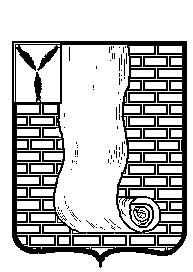 СОВЕТМУНИЦИПАЛЬНОГО ОБРАЗОВАНИЯ ГОРОД КРАСНОАРМЕЙСККРАСНОАРМЕЙСКОГО МУНИЦИПАЛЬНОГО  РАЙОНАСАРАТОВСКОЙ ОБЛАСТИР Е Ш Е Н И ЕОб утверждении Положения о порядке назначения и проведения опроса граждан  по вопросам выявления мнения граждан о поддержке инициативных проектов  на территории муниципального образования город Красноармейск Красноармейского муниципального района Саратовской областиВ соответствии со статьями 26.1, 31 Федерального закона от 6 октября 2003 года № 131-ФЗ «Об общих принципах организации местного самоуправления в Российской Федерации», Уставом муниципального образования город Красноармейск, Совет муниципального образования город Красноармейск РЕШИЛ:1. Утвердить прилагаемое Положение о порядке назначения и проведения опроса граждан по вопросам выявления мнения граждан о поддержке инициативных проектов.2. Опубликовать (обнародовать) на официальном сайте Красноармейского муниципального района в сети «Интернет».3. Настоящее решение вступает в силу со дня его официального опубликования (обнародования).Глава муниципального образованиягород Красноармейск                                                                     А.В. КузьменкоСекретарь Совета                                                                                  А.В. КуклевУтверждено решением Совета муниципального образования город Красноармейск от 26.05.2021г. №31Положение о порядке назначения и проведения опроса граждан  по вопросам выявления мнения граждан о поддержке инициативных проектов  на территории муниципального образования город Красноармейск Красноармейского муниципального района Саратовской области1. Общие положения1.1. Настоящее Положение в соответствии с Конституцией Российской Федерации, Федеральным законом от 06.10.2003 № 131-ФЗ «Об общих принципах организации местного самоуправления в Российской Федерации», Уставом муниципального образования город Красноармейск определяет на территории муниципального образования город Красноармейск Красноармейского муниципального района Саратовской области образования (далее по тексту – МО город Красноармейск) порядок назначения и проведения опроса граждан по вопросам выявления мнения граждан о поддержке инициативных проектов, как одной из форм участия населения в осуществлении местного самоуправления.1.2. Под опросом граждан в настоящем Положении понимается способ выявления мнения граждан МО город Красноармейск или его части, и его учета при принятии решений по вопросам реализации инициативных проектов на территории МО город Красноармейск или его части, в которых предлагается реализовать инициативный проект, достигших шестнадцатилетнего возраста.1.3. Результаты опроса носят рекомендательный характер.2. Право гражданина на участие в опросе.2.1. В опросе граждан по вопросу выявления мнения граждан о поддержке инициативного проекта вправе участвовать жители МО город Красноармейск или его части, в которой предлагается реализовать инициативный проект, достигшие шестнадцатилетнего возраста (далее – участники опроса).2.2. Гражданин имеет право участвовать в опросе независимо от пола, расы, национальности, языка, происхождения, имущественного и должностного положения, отношения к религии, убеждений и принадлежности к общественным объединениям, а также других обстоятельств.2.3. Жители МО город Красноармейск участвуют в опросе непосредственно. В опросе граждан по вопросу выявления мнения граждан о поддержке инициативного проекта житель МО город Красноармейск имеет право поддержать несколько инициативных проектов, но голосовать может только за один проект.2.4. Участие в опросе является свободным и добровольным. Никто не может быть принужден к выражению своего мнения и убеждений или отказу от них.3. Принципы проведения опроса3.1. Граждане участвуют в опросе на основе всеобщего равного и прямого волеизъявления.3.2. Подготовка, проведение и установление результатов опроса должны основываться на принципах открытости, гласности, объективности, научной обоснованности, строгого учета результатов опроса и возможности их проверки.4. Вопросы, предлагаемые для вынесения на опрос4.1. Опрос может быть проведен по вопросу выявления мнения граждан о поддержке инициативного проекта.4.2. Вопрос, предлагаемый для вынесения на опрос, должен быть сформулирован таким образом, чтобы исключить возможность его множественного толкования, то есть на него можно было бы дать только однозначный ответ.4.3. Вопросы, предлагаемые на опрос, не должны противоречить федеральному законодательству, законам и (или) иным нормативным правовым актам Саратовской области РФ, Уставу и нормативным правовым актам МО город Красноармейск.5. Территория опроса5.1. Опрос может проводиться на всей территории МО город Красноармейск или на части его территории.6. Инициатива проведения опроса6.1. Опрос проводится по инициативе жителей МО город Красноармейск или его части, в которых предлагается реализовать инициативный проект, достигших шестнадцатилетнего возраста, - для выявления мнения граждан о поддержке данного инициативного проекта, также по инициативе общественных организаций, созданных и функционирующих на территории МО город Красноармейск.6.2. Инициатива жителей МО город Красноармейск или общественной организацией оформляется письменным обращением инициативной группы граждан или протоколом общественной организации, предлагающей инициативный проект.7. Методы проведения опроса7.1. В соответствии с законом Саратовской области РФ опрос проводится методом:- интервьюирования и (или) анкетирования в течение одного или нескольких дней с дальнейшим анализом и обобщением данных;- тайного или поименного голосования в течение одного или нескольких дней, а также голосования на официальном сайте Красноармейского муниципального района в информационно-телекоммуникационной сети «Интернет» с обобщением полученных данных.7.2. Интервьюирование и (или) анкетирование, голосование проводятся по опросным листам в пунктах проведения опроса и (или) по месту жительства участников опроса.Опрос, проводимый методом тайного голосования, проводится по опросным листам только в пунктах проведения опроса (далее – пункт опроса).Голосование на официальном сайте Красноармейского муниципального района в информационно-телекоммуникационной сети «Интернет» проводится с использованием электронных сервисов соответствующего сайта.8. Решение о проведении опроса8.1. Инициатором проведения опроса (анкетирования) от имени населения МО город Красноармейск или его части может выступать инициативная группа жителей численностью не менее 10 человек или общественная организация, функционирующая на территории МО город Красноармейск.8.2. Решение о проведении опроса граждан принимает Инициативная группа. Для информации жителей о проведении опроса граждан может использоваться официальный сайт Красноармейского муниципального района в информационно-телекоммуникационной сети «Интернет», а также информационный стенд в администрации Красноармейского муниципального района.8.3. В информации Инициативной группы МО город Красноармейск о проведении опроса граждан устанавливаются:- дата и сроки проведения опроса;- формулировка вопроса (вопросов), предлагаемого (предлагаемых) при проведении опроса;- метод проведения опроса;- форма опросного листа;- минимальная численность жителей МО город Красноармейск, участвующих в опросе;- порядок идентификации участников опроса в случае проведения опроса граждан с использованием официального сайта Красноармейского муниципального района в информационно-телекоммуникационной сети «Интернет».8.5. Результаты о проведении опроса граждан освещаются в средствах массовой информации в течении10 дней после его принятия.9. Полномочия и организация деятельности комиссии
по проведению опроса9.1. Первое заседание комиссии созывается на второй день после  опубликования решения о проведении опроса граждан.9.2. На первом заседании комиссия избирает из своего состава председателя комиссии, заместителя(ей) председателя комиссии и секретаря комиссии.9.3. Полномочия комиссии:9.3.1. Организует оповещение жителей МО город Красноармейск о дате, месте и времени проведения опроса, а также о месте нахождения комиссии и графике ее работы, пунктах опроса в срок не позднее чем за три дня до даты начала опроса.Оповещение проводится путем размещения информации о проведении опроса:а) в средствах массовой информации;б) в информационно-телекоммуникационной сети Интернет;в) на информационных стендах;г) иным способом.9.3.2. Составляет списки участников опроса.9.3.3. Организует мероприятия по проведению опроса с учетом выбранного метода проведения опроса.9.3.4. Оформляет протокол по результатам опроса.9.3.5. Определяет результаты опроса и обнародует (публикует) их.9.3.6. Рассматривает жалобы и заявления на нарушение настоящего Положения при проведении опроса.9.3.7. Направляет в Администрацию Красноармейского муниципального района результаты опроса.9.3.8. Доводит до населения результаты опроса граждан (обнародует) через средства массовой информации не позднее 3-х дней со дня составления протокола о результатах опроса.9.3.9. Взаимодействует с органами государственной власти, органами местного самоуправления, общественными объединениями и представителями средств массовой информации, осуществляющими деятельность на территории Саратовской области Российской Федерации по вопросам, связанным с реализацией настоящего Положения.9.3.10. Осуществляет иные полномочия в целях реализации настоящего Положения.9.4. Полномочия комиссии прекращаются после опубликования (обнародования) результатов опроса граждан.9.5. Администрация Красноармейского муниципального района обеспечивает комиссию необходимыми помещениями, материально-техническими средствами, осуществляет контроль за расходованием средств местного бюджета, выделенных на проведение опроса.10. Определение результатов опроса10.1. По окончании срока проведения опроса комиссия обобщает и анализирует полученные данные и устанавливает результаты опроса, оформляя их в виде протокола о результатах опроса.10.2. Опрос признается состоявшимся, если количество действительных опросных листов соответствует численности, определенной в решении Совета муниципального образования  город Красноармейск, как минимальная численность жителей МО город Красноармейск, участвующих в опросе.10.3. В протоколе о результатах опроса указываются следующие данные:а) общее число участников опроса;б) число граждан, принявших участие в опросе;в) одно из следующих решений:- признание опроса состоявшимся;- признание опроса несостоявшимся;г) число опросных листов, признанных недействительными;д) количественные характеристики волеизъявлений участников опроса (количество голосов «за» или «против»; процент голосов, отданных за то или иное решение и др.);е) результаты опроса, представляющие собой мнение, выраженное большинством участников опроса (далее – результаты опроса).10.4. Протокол о результатах опроса подписывается всеми членами комиссии и направляется в Администрацию Красноармейского муниципального района с приложением к нему опросных листов.Копии протокола о результатах опроса могут быть представлены органам государственной власти, органам местного самоуправления, представителям средств массовой информации и общественных объединений.11. Заключительные положения11.1. Материалы опроса (протокол о результатах опроса, опросные листы) в хранятся в администрации Красноармейского муниципального района, а затем направляются на хранение в муниципальный архив.Срок хранения указанных материалов не может быть менее 3 лет.11.2. Результаты опроса доводятся комиссией до населения через средства массовой информации не позднее 3 дней со дня составления протокола о результатах опроса.11.3. Администрация Красноармейского муниципального района информируют жителей через средства массовой информации о решениях, принятых по итогам изучения ими результатов опроса.11.4. Финансирование мероприятий, связанных с подготовкой и проведением опроса граждан, осуществляется за счет средств местного бюджета при проведении  опроса граждан по инициативе органов местного самоуправления области или жителей муниципального образования области.от26.05.2021№31от26.05.2021№31